NATIONAL SERVICE SCHEMEProgramme Name: Cauvery CallingDate: 08-Sep-2019Time Duration: 3 HoursTotal Number of Participants: 36Venue: Palace GroundsHost: Govt of Karnataka & Isha FoundationCauvery CallingIn continuation with Rally for Rivers programme initiated  by Isha Foundation, a massive plantation drive to rejuvenate the river beds of tributaries and distributaries of Cauvery from Madikeri to Thiruvarur has been planned. Mr. Jaggi Vasudev popularly called as Sadguru started his bike ride to create awareness amongst people and gather support for his move. In his Journey, as he passes through major cities and towns he addresses the public gatherings. On Sunday the 08th September 2019 a huge gathering of people from various walks of lives included students community participated in the programme. Our Chief Minister Mr. B S Yediyurappa presided over the function and addressed the gathering. Participants were told about the importance of growing trees and saving rivers for our own survival. Our NSS volunteers participated in the event and pledged to support the drive. Also, promises were made to spread this awareness amongst every other person so as to nurture eco-friendly atmosphere. 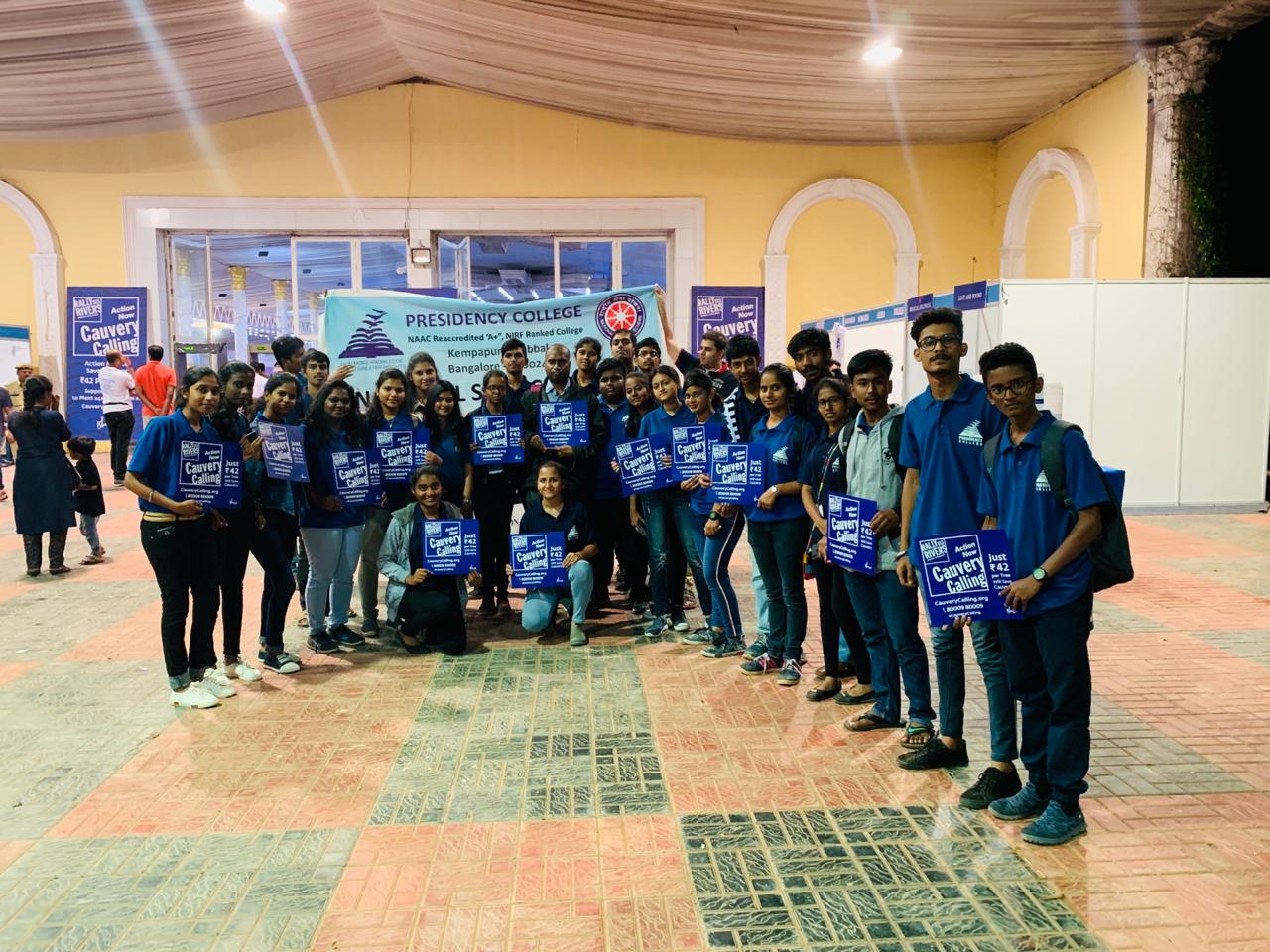 